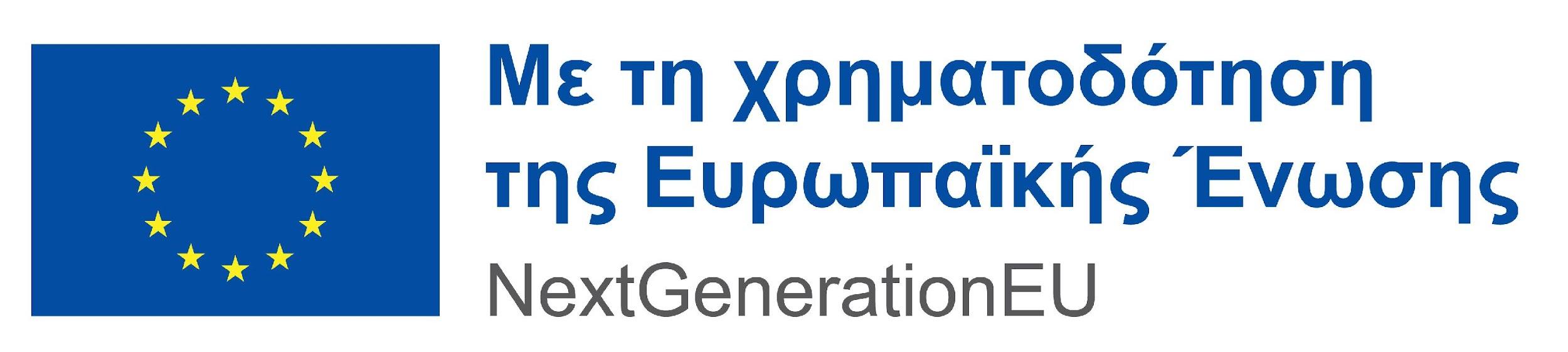 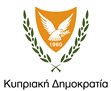 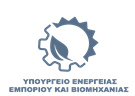 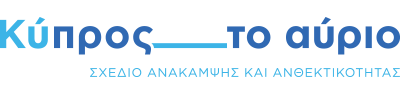 ΣΧΕΔΙΟ ΑΝΑΚΑΜΨΗΣ ΚΑΙ ΑΝΘΕΚΤΙΚΟΤΗΤΑΣ 2021 - 2026Η αίτηση αποτελείται από τα ακόλουθα μέρη:Αιτήσεις υποβάλλονται μόνο ηλεκτρονικά μέσω της ιστοσελίδας  https://fundingapps.meci.gov.cy. Μετά την λήξη της περιόδου υποβολής (όπως αυτή καθορίζεται σε σχετική ανακοίνωση του ΥΕΕΒ) δεν θα γίνεται αποδεκτή η υποβολή αίτησης. Αιτήσεις που υποβάλλονται στο Σύστημα (οριστική υποβολή) δεν μπορούν να τροποποιηθούν.Το παρόν θα πρέπει να επισυναφθεί (σε μορφή PDF) στην αίτηση μέσω του ηλεκτρονικού Συστήματος Σχεδίων Χορηγιών (https://fundingapps.meci.gov.cy). ΠΕΡΙΕΧΟΜΕΝΑ1. ΣΤΟΙΧΕΙΑ AITHΤΡΙΑΣ ΕΠΙΧΕΙΡΗΣΗΣ	51.1 Δήλωση Νέας/Υφιστάμενης επιχείρησης	51.1.1 Δήλωση Νέας/Υφιστάμενης επιχείρησης	51.1.2 Υφιστάμενη σε νέους τομείς δραστηριοτήτων	61.2 Τόπος Εγκατάστασης Επιχείρησης	61.3 Δήλωση για μη επιλέξιμες δραστηριότητες	71.4 Επιβεβαίωση ΜΗ συμπερίληψης στην Λίστα Αποκλεισμού (Exclusion List)	72. ΣΤΟΙΧΕΙΑ ΜΕΓΕΘΟΥΣ ΕΠΙΧΕΙΡΗΣΗΣ	82.1 Δήλωση σχετικά με τον χαρακτηρισμό της επιχείρησης ως «Μικρομεσαία  Επιχείρηση (ΜΜΕ)».	82.2 Δήλωση «Μη Προβληματικής» Επιχείρησης	93. ΤΗΡΗΣΗ ΕΘΝΙΚΩΝ ΚΑΙ ΕΝΩΣΙΑΚΩΝ ΚΑΝΟΝΩΝ	104. ΙΣΤΟΡΙΚΟ ΕΠΙΧΕΙΡΗΣΗΣ	114.1 Δραστηριότητες της Επιχείρησης	114.2 Στοιχεία μετόχων/ συνεταίρων	115. ΟΡΓΑΝΩΣΗ ΚΑΙ ΔΙΟΙΚΗΣΗ ΤΗΣ ΕΠΙΧΕΙΡΗΣΗΣ	125.1 Επαγγελματική εμπειρία ιδιοκτητών/ προσωπικού	125.2 Επίπεδο εκπαίδευσης διευθυντικών στελεχών	125.3 Κατάρτιση/ εκπαίδευση διευθυντικών στελεχών	125.4 Υποδομές της επιχείρησης	135.4.1 Επίπεδο οργάνωσης παραγωγικής διαδικασίας	135.4.2 Επίπεδο υφιστάμενου εξοπλισμού	135.4.3 Επίπεδο/ τρόπος οργάνωσης τμημάτων	135.4.4 Ύπαρξη πιστοποιητικού ποιότητας ή/και μέσων για ποιοτικό έλεγχο	145.5 Απασχόληση	156. ΑΝΑΛΥΣΗ ΕΠΕΝΔΥΤΙΚΟΥ ΣΧΕΔΙΟΥ	156.1 Περιγραφή και Στόχοι Επενδυτικού Σχεδίου	156.2 Τόπος Εγκατάστασης Επενδυτικού Σχεδίου	166.3 Καινούργια Μηχανήματα-Εξοπλισμός/ Οχήματα	166.3.1 Επίπεδο τεχνολογίας  προτεινόμενης επένδυσης	166.3.2 Δήλωση για έναρξη εργασιών σε δαπάνες που αφορούν Μηχανήματα-Εξοπλισμό/ Οχήματα	186.4 Επιχειρηματική Καθοδήγηση (Business Coaching)	186.5 Εκπαίδευση Προσωπικού	196.6 Περιοχή εγκατάστασης/ μετεγκατάστασης	197. ΕΠΙΠΤΩΣΕΙΣ ΚΑΙ ΠΡΟΟΠΤΙΚΕΣ ΤΗΣ ΝΕΑΣ ΕΠΕΝΔΥΣΗΣ	207.1 Το μέγεθος επένδυσης σε σχέση με τις οικονομικές δυνατότητες της επιχείρησης	207.2 Επιπτώσεις νέας επένδυσης στη βελτίωση της ανταγωνιστικότητας της επιχείρησης	207.3 Προϊόντα/ Υπηρεσίες	217.3.1  Προϊόντα/ υπηρεσίες  που θα παραχθούν/ προσφερθούν με την νέα επένδυση και οι δυνατότητες προώθησης τους σε σχέση με την γενική κατάσταση της αγοράς	217.3.2  Εξαγωγές ή/ και εγχώρια αγορά προϊόντων/ υπηρεσιών	217.3.3 Επιπτώσεις και προοπτικές ανάπτυξης νέων προϊόντων και υπηρεσιών κυκλικότητας	227.4 Πωλήσεις & Αριθμός Απασχολουμένων	227.5 Προβλεπόμενες Νέες Θέσεις Απασχόλησης	238. ΑΝΤΑΓΩΝΙΣΤΙΚΗ ΘΕΣΗ ΤΗΣ ΕΠΙΧΕΙΡΗΣΗΣ	238.1 Πλεονεκτήματα και μειονεκτήματα	238.2 Συνθήκες ανταγωνισμού στην εγχώρια και διεθνή αγορά	248.3 Εκτιμήσεις και προοπτικές του κλάδου	249. ΧΡΗΜΑΤΟΔΟΤΗΣΗ ΚΑΙ ΧΡΟΝΟΔΙΑΓΡΑΜΜΑ ΥΛΟΠΟΙΗΣΗΣ	249.1 Χρηματοδότηση της προτεινόμενης Επένδυσης	249.2 Χρονικός Προγραμματισμός Προτεινόμενου Επενδυτικού Σχεδίου	26ΣΤΟΙΧΕΙΑ AITHΤΡΙΑΣ ΕΠΙΧΕΙΡΗΣΗΣ  Δήλωση Νέας/Υφιστάμενης επιχείρησηςΔήλωση Νέας/Υφιστάμενης επιχείρησης «ΝΕΑ» - επιχείρηση που πρόκειται να συσταθεί ή έχει συσταθεί μετά από την 01/01/2023 ή έχει συσταθεί πριν από το 2023 και ήταν ανενεργή τουλάχιστον μέχρι τις 31/12/2022.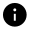  «ΥΦΙΣΤΑΜΕΝΗ» - επιχείρηση που έχει συσταθεί/ λειτουργήσει πριν από το 2023. Υφιστάμενη σε νέους τομείς δραστηριοτήτων Τόπος Εγκατάστασης ΕπιχείρησηςΔηλώστε την τοποθεσία της κύριας μονάδας της επιχείρησης.Τοποθεσία κύριας μονάδας επιχείρησης: Δηλώστε κατά πόσο η επιχείρηση διαθέτει δίκτυο εγκαταστάσεων (εκτός της κύριας μονάδας). Δήλωση για μη επιλέξιμες δραστηριότητεςΕπιβεβαίωση ΜΗ συμπερίληψης στην Λίστα Αποκλεισμού (Exclusion List)Στο πλαίσιο εφαρμογής της αρχής της «μη πρόκλησης σημαντικής βλάβης», οι δραστηριότητες  που περιλαμβάνονται στην ΛΙΣΤΑ ΑΠΟΚΛΕΙΣΜΟΥ (EXCLUSION LIST), του Σχεδίου  (Παράρτημα VΙ του Οδηγού Εφαρμογής) δεν είναι επιλέξιμες για χρηματοδότηση.Δραστηριότητες, οι οποίες σχετίζονται με ορυκτά καύσιμα, συμπεριλαμβανομένου δραστηριότητες του τομέα διάθεσης και εμπορίας. Εξαιρούνται έργα που σχετίζονται με την παραγωγή ηλεκτρικής ενέργειας και/ ή θερμότητας με χρήση φυσικού αερίου, καθώς και σχετικών υποδομών μεταφοράς και διανομής φυσικού αερίου, τα οποία συμμορφώνονται με τους όρους του Παραρτήματος III της Τεχνικής Καθοδήγησης 2021/C58/01.Δραστηριότητες που εμπίπτουν στο Σύστημα Εμπορίας Δικαιωμάτων Εκπομπής αερίων του θερμοκηπίου της Ευρωπαϊκής Ένωσης για την επίτευξη των προβλεπόμενων εκπομπών αερίων θερμοκηπίου που δεν είναι χαμηλότερες από το σχετικό δείκτη αναφοράς. Δραστηριότητες, οι οποίες σχετίζονται με χώρους υγειονομικής ταφής απορριμμάτων, αποτεφρωτήρες και μονάδες μηχανικού βιολογικού καθαρισμού. Δραστηριότητες, των οποίων η μακροπρόθεσμη διάθεση αποβλήτων μπορεί να προκαλέσει βλάβη στο περιβάλλον. ΣΤΟΙΧΕΙΑ ΜΕΓΕΘΟΥΣ ΕΠΙΧΕΙΡΗΣΗΣΔήλωση σχετικά με τον χαρακτηρισμό της επιχείρησης ως «Μικρομεσαία  Επιχείρηση (ΜΜΕ)».Σύμφωνα με τη Σύσταση της Ευρωπαϊκής Επιτροπής της 6ης Μαΐου 2003 (2003/361/ΕΚ) σχετικά με τον ορισμό των πολύ μικρών, των μικρών και μεσαίων επιχειρήσεων (ΜΜΕ):α) μικρή επιχείρηση: είναι η επιχείρηση η οποία απασχολεί λιγότερους από 50 εργαζομένους και της οποίας ο ετήσιος κύκλος εργασιών ή το σύνολο του ετήσιου ισολογισμού δεν υπερβαίνει τα 10 εκατομμύρια ευρώ.β) μεσαία επιχείρηση: είναι η επιχείρηση η οποία απασχολεί λιγότερους από 250 εργαζομένους και της οποίας ο ετήσιος κύκλος εργασιών δεν υπερβαίνει τα 50 εκατομμύρια ευρώ ή το σύνολο του ετήσιου ισολογισμού δεν υπερβαίνει τα 43 εκατομμύρια ευρώ.Για τον έλεγχο των πιο πάνω ορίων θα πρέπει να αθροίζονται τα αριθμητικά δεδομένα όλων των συνδεδεμένων ή/και συνεργαζόμενων επιχειρήσεων, όπως προνοεί η πιο πάνω Σύσταση. Δήλωση «Μη Προβληματικής» Επιχείρησης  «Προβληματική Επιχείρηση» είναι η επιχείρηση η οποία πληροί τα κριτήρια που καθορίζονται στο Άρθρο 1, σημείο 4, στοιχείο γ (1.4.γ) και Άρθρο 2, σημείο 18 (2.18) του ΚΑΝΟΝΙΣΜΟΥ (ΕΕ) 651/2014 ΤΗΣ ΕΠΙΤΡΟΠΗΣ της 17ης Ιουνίου 2014 για την κήρυξη ορισμένων κατηγοριών ενισχύσεων ως συμβατών με την εσωτερική αγορά κατ' εφαρμογή των άρθρων 107 και 108 της Συνθήκης.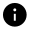 Σημ. (1) : Οδηγία 2013/34/ΕΕ του Ευρωπαϊκού Κοινοβουλίου και του Συμβουλίου, της 26ης Ιουνίου 2013, σχετικά με τις ετήσιες οικονομικές καταστάσεις, τις ενοποιημένες οικονομικές καταστάσεις και συναφείς εκθέσεις επιχειρήσεων ορισμένων μορφών, την τροποποίηση της οδηγίας 2006/43/ΕΚ του Ευρωπαϊκού Κοινοβουλίου και του Συμβουλίου και την κατάργηση των οδηγιών 78/660/ΕΟΚ και 83/349/ΕΟΚ του Συμβουλίου (ΕΕ L 182 της 29.6.2013, σ. 19).ΤΗΡΗΣΗ ΕΘΝΙΚΩΝ ΚΑΙ ΕΝΩΣΙΑΚΩΝ ΚΑΝΟΝΩΝΥπεύθυνη δήλωση αιτητή/δυνητικού δικαιούχου για τήρηση/δέσμευση τήρησης Εθνικών και Ενωσιακών Κανόνων.ΙΣΤΟΡΙΚΟ ΕΠΙΧΕΙΡΗΣΗΣ Δραστηριότητες της Επιχείρησης  Αναφέρετε τις δραστηριότητες της επιχείρησης από την ίδρυση της μέχρι σήμερα. Οι νέες επιχειρήσεις να αναφερθούν στις μελλοντικές δραστηριότητες τους. Στοιχεία μετόχων/ συνεταίρωνΣτον πιο κάτω πίνακα αναφέρετε τους σημερινούς μέτοχους/ συνέταιρους της επιχείρησης (Να συμπληρωθεί και σε περίπτωση προσωπικής επιχείρησης/ φυσικού προσώπου – αυτοεργοδοτούμενου)ΟΡΓΑΝΩΣΗ ΚΑΙ ΔΙΟΙΚΗΣΗ ΤΗΣ ΕΠΙΧΕΙΡΗΣΗΣ 5.1 Επαγγελματική εμπειρία ιδιοκτητών/ προσωπικού  Αναφέρετε την επαγγελματική εμπειρία των ιδιοκτητών ή/ και του προσωπικού της επιχείρησης από αντίστοιχα έργα ή άσκησης άλλης επιχειρηματικής δραστηριότητας.5.2 Επίπεδο εκπαίδευσης διευθυντικών στελεχών  Αναφέρετε θέσεις και επίπεδο εκπαίδευσης των διευθυντικών στελεχών.5.3 Κατάρτιση/ εκπαίδευση διευθυντικών στελεχών   Αναφέρετε τον αριθμό των στελεχών που παρακολούθησαν εκπαιδευτικά σεμινάρια την τελευταία διετία (Δώστε συνοπτικά  πληροφορίες για τα σεμινάρια). 5.4 Υποδομές της επιχείρησης 5.4.1 Επίπεδο οργάνωσης παραγωγικής διαδικασίας   Αναφέρετε κατά πόσο υπάρχουν τυποποιημένες διαδικασίες, επαρκείς χώροι παραγωγής και αποθήκευσης κτλ. 5.4.2 Επίπεδο υφιστάμενου εξοπλισμού   Αναφέρετε συνοπτικά το επίπεδο του υφιστάμενου εξοπλισμού.  Αν η επιχείρηση σας δεν διαθέτει  εξοπλισμό επιλέξτε  «Δεν Εφαρμόζει».            Δεν Εφαρμόζει    5.4.3 Επίπεδο/ τρόπος οργάνωσης τμημάτων  Αναφέρετε τα τμήματα της επιχείρησης και μια σύντομη περιγραφή.5.4.4 Ύπαρξη πιστοποιητικού ποιότητας ή/και μέσων για ποιοτικό έλεγχο   Αναφέρετε την ύπαρξη πιστοποιητικού ποιότητας ή/ και μέσων για ποιοτικό έλεγχο.5.5 Απασχόληση   Σημειώστε τον αριθμό των εργαζομένων που απασχολούνται σήμερα στην επιχείρηση σας (ανά τομέα απασχόλησης) και δηλώστε κατά πόσο αποτελούν επιστημονικό προσωπικό. ΑΝΑΛΥΣΗ ΕΠΕΝΔΥΤΙΚΟΥ ΣΧΕΔΙΟΥ Περιγραφή και Στόχοι Επενδυτικού Σχεδίου   Περιγράψετε συνοπτικά το προτεινόμενο επενδυτικό σχέδιο και αναφέρετε τους κυριότερους στόχους.  Τόπος Εγκατάστασης Επενδυτικού Σχεδίου   Δηλώστε τον χώρο/ χώρους εγκατάστασης των προτεινόμενων επενδύσεων  Σημειώνεται ότι στο στάδιο υποβολής του Αιτήματος Καταβολής της Χορηγίας, δύναται να ζητηθούν (μεταξύ άλλων) τα ακόλουθα παραστατικά:1. Βεβαίωση Εγγραφής Υποστατικών, Εγκαταστάσεων, Επιχειρήσεων και Χώρων Εργασίας από το Τμήμα Επιθεώρησης Εργασίας.2. Άδεια λειτουργίας, από την αρμόδια αρχή (π.χ. Υγειονομική Υπηρεσία, Κτηνιατρικές Υπηρεσίες κα.) ανάλογα με τη δραστηριότητα.6.3 Καινούργια Μηχανήματα-Εξοπλισμός/ Οχήματα  6.3.1 Επίπεδο τεχνολογίας  προτεινόμενης επένδυσης  Αναφέρετε το επίπεδο τεχνολογίας της νέας επένδυσης και τη συμβολή του στην ενίσχυση του βαθμού κυκλικότητας της επιχείρησης. Να γίνεται ειδική αναφορά σε περίπτωση  χρήσης προηγμένων τεχνολογιών και να δίδονται λεπτομέρειες. Οι ενισχύσεις δύναται να χορηγηθούν για τα είδη επενδύσεων, όπως περιγράφονται στην παράγραφο 10.1 του Οδηγού Σχεδίου.Σημειώστε «Χ» όπου εφαρμόζει   Η προτεινόμενη επένδυση σε μηχανήματα/ εξοπλισμό ή/και οχήματα συνίσταται στην εγκατάσταση πρόσθετου στοιχείου, για την οποία δεν υπάρχει λιγότερο φιλικό προς το περιβάλλον ισοδύναμο.   Η προτεινόμενη επένδυση δεν θα πραγματοποιηθεί χωρίς την παρούσα ενίσχυση (χορηγία). Τεκμηριώστε:6.3.2 Δήλωση για έναρξη εργασιών σε δαπάνες που αφορούν Μηχανήματα-Εξοπλισμό/ Οχήματα6.4 Επιχειρηματική Καθοδήγηση (Business Coaching)   Περιγράψετε τις δαπάνες επιχειρηματικής καθοδήγησης σε θέματα κυκλικής οικονομίας και αναφέρετε ποια τα οφέλη της επιχειρηματικής καθοδήγησης ως προς την επιχειρηματική ανάπτυξη και βελτίωση. Αν το επενδυτικό σας σχέδιο δεν περιλαμβάνει δαπάνες επιχειρηματικής καθοδήγησης (Κατηγορία 3.3 Γενικά Έξοδα – Επιχειρηματική Καθοδήγηση)  επιλέξτε «Δεν Εφαρμόζει».             Δεν Εφαρμόζει                    6.5 Εκπαίδευση Προσωπικού   Περιγράψετε τις δαπάνες εκπαίδευσης προσωπικού σε θέματα κυκλικής οικονομίας και αναφέρετε τα οφέλη για την επιχείρηση.Αν το επενδυτικό σας σχέδιο δεν περιλαμβάνει δαπάνες εκπαίδευσης προσωπικού (Κατηγορία 3.3 Γενικά Έξοδα – Εκπαίδευση Προσωπικού) επιλέξτε «Δεν Εφαρμόζει».             Δεν Εφαρμόζει                    6.6 Περιοχή εγκατάστασης/ μετεγκατάστασης Αναφέρετε τον τόπο εγκατάστασης σε περίπτωση νέας επιχειρηματικής εγκατάστασης ή νέας δραστηριότητας ή μετεγκατάστασης, αιτιολογώντας την επιλογή περιοχής π.χ εάν γειτνιάζει με την προμήθεια πρώτων υλών κ.λ.π. Σε περίπτωση που δεν αφορά νέα επιχειρηματική εγκατάσταση ή νέα δραστηριότητα ή μετεγκατάσταση, επιλέξτε  «Δεν Εφαρμόζει»   Δεν Εφαρμόζει                    ΕΠΙΠΤΩΣΕΙΣ ΚΑΙ ΠΡΟΟΠΤΙΚΕΣ ΤΗΣ ΝΕΑΣ ΕΠΕΝΔΥΣΗΣ7.1 Το μέγεθος επένδυσης σε σχέση με τις οικονομικές δυνατότητες της επιχείρησης Να αξιολογήσετε - αιτιολογήσετε το μέγεθος της επένδυσης σε σχέση με τις οικονομικές δυνατότητες της επιχείρησης (λαμβάνοντας υπόψη τα πραγματικά και προβλεπόμενα αποτελέσματα της επιχείρησης αναφορικά με τις πωλήσεις, την κερδοφορία και την ρευστότητα, το κόστος χρηματοδότησης της επένδυσης και πως θα καλυφθεί π.χ με τραπεζικό δανεισμό, ίδια κεφάλαια κ.λ.π).7.2 Επιπτώσεις νέας επένδυσης στη βελτίωση της ανταγωνιστικότητας της επιχείρησης     Δηλώστε τις επιπτώσεις της νέας επένδυσης στη βελτίωση της ανταγωνιστικότητας της επιχείρησης (π.χ. εκσυγχρονισμός παραγωγικής διαδικασίας/παροχής υπηρεσιών, βελτίωση της ποιότητας των προϊόντων/παροχής υπηρεσιών ή/και εμπλουτισμός των προϊόντων/υπηρεσιών, ενίσχυση της παραγωγικής δυναμικότητας, αύξηση της εξωστρέφειας της επιχειρηματικής δραστηριότητας κτλ. Οι νέες επιχειρήσεις να αναφέρουν τη συμβολή της επένδυσης στην ενίσχυση της βιωσιμότητας της προτεινόμενης μονάδας, τη δυνατότητα χρησιμοποίησης νέας μεθόδου παραγωγής προϊόντων/παροχής υπηρεσιών κτλ).7.3 Προϊόντα/ Υπηρεσίες 7.3.1  Προϊόντα/ υπηρεσίες  που θα παραχθούν/ προσφερθούν με την νέα επένδυση και οι δυνατότητες προώθησης τους σε σχέση με την γενική κατάσταση της αγοράς   Περιγράψετε τα προϊόντα/ υπηρεσίες που θα παραχθούν/ προσφερθούν  με την νέα επένδυση και αναφέρετε τις δυνατότητες προώθησης τους σε σχέση με την γενική κατάσταση της αγοράς. Σχολιάστε κατά πόσο θα σχεδιαστούν και παραχθούν/ προσφερθούν προϊόντα/ υπηρεσίες που μπορεί να επαναχρησιμοποιηθούν, να βελτιωθούν και να επισκευαστούν προκειμένου να παραταθεί ο κύκλος ζωής τους.7.3.2  Εξαγωγές ή/ και εγχώρια αγορά προϊόντων/ υπηρεσιών     Δηλώστε κατά πόσο τα προϊόντα/ υπηρεσίες που θα παράγονται/ προσφέρονται  θα προορίζονται για εξαγωγές ή/ και την εγχώρια αγορά.  7.3.3 Επιπτώσεις και προοπτικές ανάπτυξης νέων προϊόντων και υπηρεσιών κυκλικότητας    Αναφέρετε τις επιπτώσεις της νέας επένδυσης ως προς την ανάπτυξη νέων προϊόντων ή/και υπηρεσιών κυκλικότητας, καθώς και τις προοπτικές που δημιουργούνται. 7.4 Πωλήσεις & Αριθμός Απασχολουμένων Συμπληρώστε στον πιο κάτω πίνακα τα στοιχεία που αφορούν πωλήσεις (εγχώρια αγορά/ εξαγωγές) και μέσο όρο απασχολουμένων για τα έτη 2022 - 2023 καθώς και προβλεπόμενες πωλήσεις  (εγχώρια αγορά / εξαγωγές) και μέσο όρο απασχολουμένων  για τα έτη 2024 - 2028. 7.5 Προβλεπόμενες Νέες Θέσεις ΑπασχόλησηςΟ πιο κάτω πίνακας θα πρέπει να περιλαμβάνει μόνο τον αριθμό του προσωπικού που αναμένεται να προσληφθεί. Κάθε εργοδοτούμενο άτομο να δηλώνεται μόνο σε μια (1) κατηγορία. Οι θέσεις που θα ληφθούν υπόψη για σκοπούς βαθμολόγησης βασίζονται στην ρεαλιστικότητα του στόχου και ο αιτητής δεσμεύεται για τη δημιουργία τους.8. ΑΝΤΑΓΩΝΙΣΤΙΚΗ ΘΕΣΗ ΤΗΣ ΕΠΙΧΕΙΡΗΣΗΣ8.1 Πλεονεκτήματα και μειονεκτήματα         Αναφέρετε τα κυριότερα ανταγωνιστικά πλεονεκτήματα και μειονεκτήματα της επιχείρησης. 8.2 Συνθήκες ανταγωνισμού στην εγχώρια και διεθνή αγορά   Σχολιάστε τις συνθήκες ανταγωνισμού στην εγχώρια και διεθνή αγορά (εγχώρια παραγωγή, εισαγωγές/ εξαγωγές προϊόντων/υπηρεσιών).8.3 Εκτιμήσεις και προοπτικές του κλάδου    Αναφέρετε τυχόν μακροπρόθεσμες εκτιμήσεις και προοπτικές του κλάδου.ΧΡΗΜΑΤΟΔΟΤΗΣΗ ΚΑΙ ΧΡΟΝΟΔΙΑΓΡΑΜΜΑ ΥΛΟΠΟΙΗΣΗΣ Χρηματοδότηση της προτεινόμενης ΕπένδυσηςΧρηματοδοτικό Σχήμα - Δηλώστε τη δυνατότητα κάλυψης ίδιας συμμετοχής για χρηματοδότηση της προτεινόμενης επένδυσης.Τονίζεται ότι τα ίδια στοιχεία θα πρέπει να μεταφερθούν στο Βήμα 7 - Χρηματοδότηση της ηλεκτρονικής αίτησης που θα συμπληρωθεί διαδικτυακά στο ηλεκτρονικό Σύστημα Σχεδίων Χορηγιών. Σε αντίθετη περίπτωση θα ληφθούν υπόψη ΜΟΝΟ τα στοιχεία της ηλεκτρονικής αίτησης. Το ποσό «Ίδιας συμμετοχής» υπολογίζεται αφαιρώντας την υπολογιζόμενη μέγιστη δυνατή Δημόσια Χρηματοδότηση (υπολογιζόμενη Χορηγία) από τον συνολικό προϋπολογισμό της αίτησης (σύνολο δαπανών χωρίς ΦΠΑ). Η ίδια συμμετοχή δύναται να καλυφθεί είτε με δανεισμό από χρηματοπιστωτικό ίδρυμα είτε με ίδιους πόρους (διαθέσιμες καταθέσεις). Η ίδια συμμετοχή θα αποδεικνύεται από επίσημα στοιχεία που θα υποβάλλονται με την ηλεκτρονική υποβολή της αίτησης πχ. λογαριασμοί καταθέσεων, επιστολή/ βεβαίωση τράπεζας που να τεκμηριώνει το διαθέσιμο υπόλοιπο κλπ. στο όνομα της επιχείρησης ή των κύριων μετόχων της.Σε περίπτωση που τα ίδια κεφάλαια προέρχονται από μετόχους της επιχείρησης θα πρέπει να υποβάλλεται, επιπρόσθετα με την τεκμηρίωση του διαθέσιμου υπολοίπου που αναφέρεται πιο πάνω, Υπεύθυνη Δήλωση/Δέσμευση στην οποία να αναφέρεται η πρόθεση τους για παραχώρηση  ιδίων κεφαλαίων στην επιχείρηση για χρηματοδότηση της προτεινόμενης επένδυσης της. Στην περίπτωση τραπεζικού δανεισμού για την κάλυψη της ίδιας συμμετοχής ή μέρους της είναι απαραίτητη η υποβολή επιστολής ή/και βεβαίωσης χρηματοπιστωτικού ιδρύματος για έγκριση χρηματοδότησης του επιχειρηματικού σχεδίου, στην οποία να αναφέρονται μεταξύ άλλων το εγκεκριμένο ποσό, το ύψος του επιτοκίου και η μηνιαία δόση.Στην ενότητα ΕΠΙΣΥΝΑΠΤΟΜΕΝΑ θα ΠΡΕΠΕΙ να επισυνάψετε τα απαιτούμενα πιστοποιητικά (όπως καθορίζονται στα Έγγραφα Σχεδίου) για τεκμηρίωση της δυνατότητας κάλυψης ίδιας συμμετοχής κατά τον χρόνο υποβολής της αίτησης.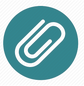  Χρονικός Προγραμματισμός Προτεινόμενου Επενδυτικού Σχεδίου Προγραμματισμός Υλοποίησης  – Διάρκεια Επενδυτικού Σχεδίου Δηλώστε την υπολογιζόμενη έναρξη και διάρκεια υλοποίησης του επενδυτικού σχεδίου στον πιο κάτω πίνακα.Το παρόν ηλεκτρονικό αρχείο (έντυπο ΜΕΡΟΣ Β της αίτησης) θα πρέπει να επισυναφθεί συμπληρωμένο ως Παράρτημα (σε μορφή PDF) στην αίτηση μέσω του ηλεκτρονικού συστήματος (https://fundingapps.meci.gov.cy/)ΣΤΟΙΧΕΙΑ ΑΙΤΗΣΗΣΣΤΟΙΧΕΙΑ ΑΙΤΗΣΗΣΣΧΕΔΙΟ / ΠΡΟΚΗΡΥΞΗΣΧΕΔΙΟ ΧΟΡΗΓΙΩΝ ΓΙΑ ΤΗΝ ΚΥΚΛΙΚΗ ΟΙΚΟΝΟΜΙΑ στις ΜΙΚΡΟΜΕΣΑΙΕΣ ΕΠΙΧΕΙΡΗΣΕΙΣ (ΜΜΕ) – 1η (2024)ΑΡΙΘΜΟΣ ΠΡΟ-ΑΙΤΗΣΗΣ (δίνεται από το ηλεκτρονικό σύστημα όταν δημιουργηθεί η ηλεκτρονική αίτηση)ΕΠΩΝΥΜΙΑ ΑΙΤΗΤΡΙΑΣ ΕΠΙΧΕΙΡΗΣΗΣΜέρος ΑΗλεκτρονική φόρμα αίτησης (πεδία σε OnLine ηλεκτρονική φόρμα) η οποία συμπληρώνεται διαδικτυακά στο ηλεκτρονικό Σύστημα Σχεδίων Χορηγιών  (https://fundingapps.meci.gov.cy/) Μέρος ΒΕπισυναπτόμενο έντυπο αίτησης (θα πρέπει να συμπληρωθεί σε ηλεκτρονικό αρχείο και να επισυναφθεί ως Παράρτημα (σε μορφή PDF) στην αίτηση μέσω του ηλεκτρονικού συστήματοςΜέρος ΓΑπαιτούμενα Δικαιολογητικά αίτησης (με βάση τον Οδηγό Σχεδίου) τα οποία θα πρέπει να επισυναφθούν στην αίτηση μέσω του ηλεκτρονικού Συστήματος Σχεδίων Χορηγιών (https://fundingapps.meci.gov.cy/)Δηλώστε εάν η επιχείρηση σας είναι ΝΕΑ ή ΥΦΙΣΤΑΜΕΝΗ με βάση τον πιο κάτω κανόνα.Επιλέξτε: Δηλώστε εάν η επιχείρηση σας είναι ΝΕΑ ή ΥΦΙΣΤΑΜΕΝΗ με βάση τον πιο κάτω κανόνα.Δηλώστε εάν η επιχείρηση σας είναι ΝΕΑ ή ΥΦΙΣΤΑΜΕΝΗ με βάση τον πιο κάτω κανόνα.Δηλώστε εάν η επιχείρηση σας είναι ΝΕΑ ή ΥΦΙΣΤΑΜΕΝΗ με βάση τον πιο κάτω κανόνα.Δηλώστε εάν η επιχείρηση σας είναι ΝΕΑ ή ΥΦΙΣΤΑΜΕΝΗ με βάση τον πιο κάτω κανόνα.Υφιστάμενη επιχείρηση που θα δραστηριοποιηθεί σε νέους τομείς που καλύπτει το ΣχέδιοΔηλώστε κατά πόσο εμπίπτει στις υφιστάμενες επιχειρήσεις που θα δραστηριοποιηθούν σε νέους τομείς που καλύπτει το Σχέδιο.Σε περίπτωση που εμπίπτετε στις υφιστάμενες επιχειρήσεις που θα δραστηριοποιηθούν σε νέους τομείς που περιλαμβάνονται στις δραστηριότητες που καλύπτει το Σχέδιο, τότε στην ενότητα «Επισυναπτόμενα» θα πρέπει να επισυνάψετε τα απαιτούμενα δικαιολογητικά/ πιστοποιητικά όπως αυτά καθορίζονται στα ΕΓΓΡΑΦΑ ΣΧΕΔΙΟΥ (Κατάλογος Δικαιολογητικών).Σε περίπτωση που εμπίπτετε στις υφιστάμενες επιχειρήσεις που θα δραστηριοποιηθούν σε νέους τομείς που περιλαμβάνονται στις δραστηριότητες που καλύπτει το Σχέδιο, τότε στην ενότητα «Επισυναπτόμενα» θα πρέπει να επισυνάψετε τα απαιτούμενα δικαιολογητικά/ πιστοποιητικά όπως αυτά καθορίζονται στα ΕΓΓΡΑΦΑ ΣΧΕΔΙΟΥ (Κατάλογος Δικαιολογητικών).ΕπαρχίαΔήμοςΟδός – ΑριθμόςΤαχυδρομικός ΚώδικαςΥπάρχει δίκτυο άλλων εγκαταστάσεων (καταστήματα, εργοστασιακές εγκαταστάσεις, αποθήκες, άλλες εγκαταστάσεις):Δηλώστε κατά πόσο εκτελείτε και μη επιλέξιμες δραστηριότητες Στις επιλέξιμες επιχειρηματικές δραστηριότητες ΔΕΝ περιλαμβάνονται οι πιο κάτω:i. Δραστηριότητες που σχετίζονται με τους τομείς της αλιείας, της υδατοκαλλιέργειας και την πρωτογενή παραγωγή γεωργικών/ κτηνοτροφικών προϊόντων.ii. Δραστηριότητες που σχετίζονται με την παραγωγή οίνου και ξυδιού από οίνο που περιλαμβάνονται στο Μέρος ΙΙ του Παραρτήματος VII του Κανονισμού (ΕΕ) 1308/2013. Σε περίπτωση επιχείρησης που ασχολείται με δραστηριότητες που ΔΕΝ καλύπτονται από το Σχέδιο, στην  ενότητα  «Επισυναπτόμενα» θα πρέπει να επισυνάψετε: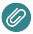 Κατάσταση υπογεγραμμένη από τον εκπρόσωπο της επιχείρησης ή τον εξωτερικό ελεγκτή της στην οποία να αναφέρονται ανά κατηγορία τα προϊόντα που παράγει/ εμπορεύεται η επιχείρηση και ο κύκλος εργασιών τους (ανά κατηγορία προϊόντων) για τα έτη 2022, 2023 καθώς και προβλέψεις για τα έτη 2024, 2025 και 2026. Σε περιπτώσεις νέων επιχειρήσεων να δηλώνονται πενταετείς προβλέψεις πωλήσεων (ανά κατηγορία προϊόντων).Διευκρινίσεις από τον εκπρόσωπο της επιχείρησης σχετικά με τη χρήση των προτεινόμενων επενδύσεων (Μηχανήματα/ Εξοπλισμός, Οχήματα κλπ) σε σχέση με τις δραστηριότητες - προϊόντα που παράγει η επιχείρηση (να αναφερθούν οι δραστηριότητες/ προϊόντα που αφορά κάθε επένδυση ξεχωριστά). Σε περίπτωση επιχείρησης που ασχολείται με δραστηριότητες που ΔΕΝ καλύπτονται από το Σχέδιο, στην  ενότητα  «Επισυναπτόμενα» θα πρέπει να επισυνάψετε:Κατάσταση υπογεγραμμένη από τον εκπρόσωπο της επιχείρησης ή τον εξωτερικό ελεγκτή της στην οποία να αναφέρονται ανά κατηγορία τα προϊόντα που παράγει/ εμπορεύεται η επιχείρηση και ο κύκλος εργασιών τους (ανά κατηγορία προϊόντων) για τα έτη 2022, 2023 καθώς και προβλέψεις για τα έτη 2024, 2025 και 2026. Σε περιπτώσεις νέων επιχειρήσεων να δηλώνονται πενταετείς προβλέψεις πωλήσεων (ανά κατηγορία προϊόντων).Διευκρινίσεις από τον εκπρόσωπο της επιχείρησης σχετικά με τη χρήση των προτεινόμενων επενδύσεων (Μηχανήματα/ Εξοπλισμός, Οχήματα κλπ) σε σχέση με τις δραστηριότητες - προϊόντα που παράγει η επιχείρηση (να αναφερθούν οι δραστηριότητες/ προϊόντα που αφορά κάθε επένδυση ξεχωριστά).Επιβεβαιώστε ότι ΔΕΝ δραστηριοποιείστε σε μη επιλέξιμες δραστηριότητες όπως αυτές περιγράφονται στην Λίστα Αποκλεισμού (Exclusion List) του Σχεδίου (Παράρτημα VΙ).ΝΑΙ Βεβαιώνεται ότι η αιτήτρια επιχείρηση εμπίπτει στις Μικρομεσαίες επιχειρήσεις σύμφωνα με τη Σύσταση της Ευρωπαϊκής Επιτροπής της 6ης Μαΐου 2003 (2003/361/ΕΚ) σχετικά με τον ορισμό των πολύ μικρών, μικρών και μεσαίων επιχειρήσεων (ΜΜΕ). Στην ενότητα «ΕΠΙΣΥΝΑΠΤΟΜΕΝΑ» θα πρέπει να επισυνάψετε βεβαίωση σχετικά με τον χαρακτηρισμό της επιχείρησης ως ΜΜΕ (Μικρή, Μεσαία) υπογεγραμμένη από τον εκπρόσωπο της επιχείρησης καθώς και τον εξωτερικό ελεγκτή της επιχείρησης. Σε περίπτωση ΝΕΑΣ επιχείρησης η οποία δεν διαθέτει εξωτερικό ελεγκτή η βεβαίωση να υπογράφεται μόνο από τον εκπρόσωπο της επιχείρησης.Βεβαίωση σχετικά με τον χαρακτηρισμό της επιχείρησης ως ΜΜΕ παρατίθεται στην ιστοσελίδα του ΥΕΕΒ στα έντυπα της σχετικής προκήρυξης, την οποία θα πρέπει να συμπληρώσετε και να επισυνάψετε σε σαρωμένη μορφή PDF. Στην ενότητα «ΕΠΙΣΥΝΑΠΤΟΜΕΝΑ» θα πρέπει να επισυνάψετε βεβαίωση σχετικά με τον χαρακτηρισμό της επιχείρησης ως ΜΜΕ (Μικρή, Μεσαία) υπογεγραμμένη από τον εκπρόσωπο της επιχείρησης καθώς και τον εξωτερικό ελεγκτή της επιχείρησης. Σε περίπτωση ΝΕΑΣ επιχείρησης η οποία δεν διαθέτει εξωτερικό ελεγκτή η βεβαίωση να υπογράφεται μόνο από τον εκπρόσωπο της επιχείρησης.Βεβαίωση σχετικά με τον χαρακτηρισμό της επιχείρησης ως ΜΜΕ παρατίθεται στην ιστοσελίδα του ΥΕΕΒ στα έντυπα της σχετικής προκήρυξης, την οποία θα πρέπει να συμπληρώσετε και να επισυνάψετε σε σαρωμένη μορφή PDF.α) εάν πρόκειται για εταιρεία περιορισμένης ευθύνης (πλην ΜΜΕ που δεν έχει συμπληρώσει τριετία από τη σύστασή της), όταν έχει απολέσει πάνω από το μισό του κεφαλαίου που έχει εκδοθεί/ καλυφθεί λόγω συσσωρευμένων ζημιών. Αυτό ισχύει όταν από την αφαίρεση των συσσωρευμένων ζημιών από τα αποθεματικά (και όλα τα άλλα στοιχεία που θεωρούνται εν γένει ως μέρος των ιδίων κεφαλαίων της εταιρείας) προκύπτει αρνητικό σωρευτικό ποσό που υπερβαίνει το ήμισυ του εγγεγραμμένου κεφαλαίου. Για την εφαρμογή της παρούσας διάταξης, ο όρος «εταιρεία περιορισμένης ευθύνης» παραπέμπει ειδικότερα στα είδη εταιρειών που αναφέρονται στο παράρτημα I της οδηγίας 2013/34/ΕΕ του Ευρωπαϊκού Κοινοβουλίου και του Συμβουλίου (Σημ.1) και ο όρος «κεφάλαιο» περιλαμβάνει, ενδεχομένως, και κάθε διαφορά από έκδοση υπέρ το άρτιο·β) εάν πρόκειται για εταιρεία στην οποία τουλάχιστον ορισμένα μέλη έχουν απεριόριστη ευθύνη για τα χρέη της εταιρείας (πλην ΜΜΕ που δεν έχει συμπληρώσει τριετία από τη σύστασή της), εφόσον έχει απολεσθεί πάνω από το ήμισυ του κεφαλαίου της, όπως εμφανίζεται στους λογαριασμούς της εταιρείας, λόγω συσσωρευμένων ζημιών. Για την εφαρμογή της παρούσας διάταξης, ο όρος «εταιρεία στην οποία τουλάχιστον ορισμένα μέλη έχουν απεριόριστη ευθύνη για τα χρέη της εταιρείας» παραπέμπει ειδικότερα στα είδη εταιρειών που αναφέρονται στο παράρτημα II της οδηγίας 2013/34/ΕΕ·γ) εάν πρόκειται για εταιρεία που υπάγεται σε συλλογική πτωχευτική διαδικασία ή πληροί τις προϋποθέσεις του εθνικού δικαίου που τη διέπει όσον αφορά την υπαγωγή της σε συλλογική πτωχευτική διαδικασία μετά από αίτημα των πιστωτών της·δ) εάν πρόκειται για επιχείρηση που έχει λάβει ενίσχυση διάσωσης και δεν έχει ακόμη αποπληρώσει το δάνειο ή λύσει τη σύμβαση εγγύησης ή που έχει λάβει ενίσχυση αναδιάρθρωσης και υπόκειται ακόμη σε σχέδιο αναδιάρθρωσης·Βεβαιώνεται ότι η αιτήτρια επιχείρηση δεν εμπίπτει στην έννοια της προβληματικής επιχείρησης όπως ορίζεται στο Άρθρο 1, σημείο 4, στοιχείο γ (1.4.γ) και Άρθρο 2, σημείο 18 (2.18) του ΚΑΝΟΝΙΣΜΟΥ (ΕΕ) 651/2014. Στην ενότητα «ΕΠΙΣΥΝΑΠΤΟΜΕΝΑ» θα πρέπει να επισυνάψετε βεβαίωση ελεγκτή για σκοπούς παραχώρησης ενίσχυσης σε μη προβληματικές επιχειρήσεις.Σημειώνεται ότι, η συμπλήρωση της εν λόγω Βεβαίωση δεν απαιτείται για Νέες επιχειρήσεις (εκτός και εάν έχουν ετοιμαστεί οι Οικονομικές Καταστάσεις του έτους). Η Υπηρεσία Βιομηχανίας και Τεχνολογίας δύναται να ζητήσει την προσκόμιση Οικονομικών Καταστάσεων για έλεγχο της προβληματικής επιχείρησης.Βεβαίωση σχετικά με τον χαρακτηρισμό της επιχείρησης ως ΜΗ ΠΡΟΒΛΗΜΑΤΙΚΗ παρατίθεται στην ιστοσελίδα του ΥΕΕΒ στα έντυπα της σχετικής προκήρυξης την οποία θα πρέπει να κατεβάσετε, συμπληρώσετε και να επισυνάψετε σε σαρωμένη μορφή PDF.Στην ενότητα «ΕΠΙΣΥΝΑΠΤΟΜΕΝΑ» θα πρέπει να επισυνάψετε βεβαίωση ελεγκτή για σκοπούς παραχώρησης ενίσχυσης σε μη προβληματικές επιχειρήσεις.Σημειώνεται ότι, η συμπλήρωση της εν λόγω Βεβαίωση δεν απαιτείται για Νέες επιχειρήσεις (εκτός και εάν έχουν ετοιμαστεί οι Οικονομικές Καταστάσεις του έτους). Η Υπηρεσία Βιομηχανίας και Τεχνολογίας δύναται να ζητήσει την προσκόμιση Οικονομικών Καταστάσεων για έλεγχο της προβληματικής επιχείρησης.Βεβαίωση σχετικά με τον χαρακτηρισμό της επιχείρησης ως ΜΗ ΠΡΟΒΛΗΜΑΤΙΚΗ παρατίθεται στην ιστοσελίδα του ΥΕΕΒ στα έντυπα της σχετικής προκήρυξης την οποία θα πρέπει να κατεβάσετε, συμπληρώσετε και να επισυνάψετε σε σαρωμένη μορφή PDF.Τήρηση/δέσμευση τήρησης από τον αιτητή της εθνικής νομοθεσίας και των κοινοτικών κανόνων για το περιβάλλον  καθώς και  της αρχής της «μη πρόκλησης σημαντικής βλάβης».ΝΑΙ Τήρηση/δέσμευση τήρησης από τον αιτητή της εθνικής και κοινοτικής νομοθεσίας για την ισότητα ευκαιριών μεταξύ ανδρών και γυναικών και για τη μη διάκριση.ΝΑΙ Τήρηση/δέσμευση τήρησης από τον αιτητή των κανονισμών δημοσιότητας και πληροφόρησης.ΝΑΙ  Τήρηση/δέσμευση τήρησης από τον αιτητή όλων προνοιών των Κανονισμών που αναφέρονται στον Οδηγό  Σχεδίου.ΝΑΙ α/αΟνοματεπώνυμο/ Όνομα εταιρείαςΑριθμός ταυτότητας/ εγγραφής εταιρείας% συμμετοχής1234Οργανόγραμμα (οργανωτική δομή) της επιχείρησηςΔηλώστε κατά πόσο η επιχείρηση διαθέτει οργανόγραμμα.  Σε περίπτωση που η επιχείρηση διαθέτει οργανόγραμμα  στην  ενότητα  «Επισυναπτόμενα» θα πρέπει να επισυνάψετε το σχετικό έγγραφο. 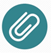 Σε περίπτωση που η επιχείρηση διαθέτει οργανόγραμμα  στην  ενότητα  «Επισυναπτόμενα» θα πρέπει να επισυνάψετε το σχετικό έγγραφο. Πιστοποιητικά ποιότηταςΔηλώστε κατά πόσο υπάρχουν πιστοποιητικά ποιότητας για συστήματα διαχείρισης ποιότητας και ασφάλειας τροφίμων όπως ISO, HACCP ή άλλα τα οποία είναι σε ισχύ κατά την ημερομηνία υποβολής της αίτησης.  Σε περίπτωση που η επιχείρηση κατέχει πιστοποιητικά ποιότητας για συστήματα διαχείρισης ποιότητας και ασφάλειας τροφίμων όπως ISO, HACCP ή άλλα τα οποία είναι σε ισχύ κατά την ημερομηνία υποβολής της αίτησης στην ενότητα «Επισυναπτόμενα» θα πρέπει να επισυνάψετε το σχετικό πιστοποιητικό. Σε περίπτωση που η επιχείρηση κατέχει πιστοποιητικά ποιότητας για συστήματα διαχείρισης ποιότητας και ασφάλειας τροφίμων όπως ISO, HACCP ή άλλα τα οποία είναι σε ισχύ κατά την ημερομηνία υποβολής της αίτησης στην ενότητα «Επισυναπτόμενα» θα πρέπει να επισυνάψετε το σχετικό πιστοποιητικό.Τομέας ΑπασχόλησηςΑριθμόςεργαζομένωνΕπιστημονικό προσωπικό1. Διευθυντές (Διοίκηση)2. Παραγωγή3. Εργαστήριο/ Έλεγχος ποιότητας4. Αποθήκη    5. Πωλήσεις /Διάθεση/ Διανομή6. Λογιστήριο7. Γραφείς8. Άλλοι   ΣΥΝΟΛΟΕπαρχίαΔήμοςΟδός - ΑριθμόςΤαχυδρομικός ΚώδικαςΣύντομη περιγραφή12345Σε αντίθετη περίπτωση λαμβάνω πλήρη γνώση του περιεχομένου της παραγράφου 10.6 του Οδηγού Σχεδίου που αναφέρει ότι οι επιλέξιμες δαπάνες είναι οι πρόσθετες επενδυτικές δαπάνες που προκύπτουν από τη σύγκριση των συνολικών επενδυτικών δαπανών του έργου με εκείνες ενός λιγότερου φιλικού προς το περιβάλλον έργου ή δραστηριότητας που ένα από τα ακόλουθα:α) Αντιπαράδειγμα που συνίσταται σε συγκρίσιμη επένδυση η οποία θα μπορούσε αξιόπιστα να πραγματοποιηθεί στο πλαίσιο νέας ή προϋπάρχουσας παραγωγικής διαδικασίας χωρίς ενίσχυση και η οποία δεν επιτυγχάνει το ίδιο επίπεδο αποδοτικής χρήσης των πόρων.β) Αντιπαράδειγμα που συνίσταται σε επεξεργασία των αποβλήτων με βάση μέθοδο επεξεργασίας που βρίσκεται χαμηλότερα στην τάξη προτεραιότητας την οποία καθιερώνει η ιεράρχηση των αποβλήτων που αναφέρεται στο άρθρο 4 παράγραφος 1 της οδηγίας 2008/98/ΕΚ ή σε επεξεργασία των αποβλήτων, άλλων προϊόντων, υλικών ή ουσιών με λιγότερο αποδοτικό τρόπο ως προς τη χρήση των πόρων.γ) Αντιπαράδειγμα που συνίσταται σε συγκρίσιμη επένδυση σε συμβατική διαδικασία παραγωγής που χρησιμοποιεί πρωτογενείς πρώτες ύλες ή υλικό τροφοδοσίας, εάν το ληφθέν δευτερογενές (επαναχρησιμοποιούμενο ή ανακτημένο) προϊόν μπορεί να υποκατασταθεί από τεχνική και οικονομική άποψη από το πρωτογενές προϊόν.Σε όλες τις περιπτώσεις που απαριθμούνται στο πρώτο εδάφιο στοιχεία α) και γ), το αντιπαράδειγμα αντιστοιχεί σε επένδυση με συγκρίσιμη παραγωγική ικανότητα και διάρκεια που συμμορφώνεται με τα ήδη ισχύοντα ενωσιακά πρότυπα. Το αντιπαράδειγμα πρέπει να είναι αξιόπιστο υπό το πρίσμα των νομικών απαιτήσεων, των συνθηκών της αγοράς και των κινήτρων.Επιβεβαιώνω ότι το επενδυτικό μου σχέδιο ΔΕΝ περιλαμβάνει δαπάνες σε Μηχανήματα - Εξοπλισμό ή/και Οχήματα, η υλοποίηση των οποίων άρχισε πριν από την υποβολή της αίτησης/ πρότασης.Σημειώνεται ότι, βάσει του Κανονισμού (ΕΕ) 651/2014, οι δαπάνες των οποίων οι εργασίες άρχισαν πριν από την ημερομηνία υποβολής της αίτησης είναι μη επιλέξιμες στην ΟΛΟΤΗΤΑ τους. Άρθρο 2, σημείο 23 (2.23) του Κανονισμού (ΕΕ) 651/2014- «Έναρξη εργασιών»: το πρώτο χρονικά μεταξύ είτε της έναρξης των κατασκευαστικών εργασιών που αφορούν την επένδυση είτε της πρώτης νομικά δεσμευτικής ανάληψης υποχρέωσης για την παραγγελία μηχανημάτων/ εξοπλισμού/ οχημάτων είτε άλλης ανάληψης υποχρέωσης που καθιστά μη αναστρέψιμη την επένδυση. Αποδεικτικά στοιχεία εξαγωγών Δηλώστε κατά πόσο υπάρχουν αποδεικτικά στοιχεία που αφορούν τις εξαγωγές.Αν υπάρχουν αποδεικτικά στοιχεία ότι τα προϊόντα/ υπηρεσίες που θα παράγονται/ προσφέρονται θα προορίζονται για εξαγωγές στην ενότητα «Επισυναπτόμενα» επισυνάψτε τα σχετικά έγγραφα.Αν υπάρχουν αποδεικτικά στοιχεία ότι τα προϊόντα/ υπηρεσίες που θα παράγονται/ προσφέρονται θα προορίζονται για εξαγωγές στην ενότητα «Επισυναπτόμενα» επισυνάψτε τα σχετικά έγγραφα.2022€2023€2024€2025       €2026   €2027      €2028     €Πωλήσεις € Εγχώρια ΑγοράΠωλήσεις € ΕξαγωγέςΜέσος όρος απασχολουμένων Μέσος όρος απασχολουμένων Τομέας απασχόλησηςΑριθμόςεργαζομένωνΕπιστημονικό προσωπικόΔιευθυντές (Διοίκηση)Παραγωγή  Εργαστήριο/ Έλεγχος ποιότητας ΑποθήκηΠωλήσεις/ Διάθεση/ Διανομή Λογιστήριο ΓραφείςΆλλοι ΣΥΝΟΛΟΑΣυνολικός προϋπολογισμός αίτησης (χωρίς ΦΠΑ)Συνολικός προϋπολογισμός αίτησης (χωρίς ΦΠΑ)ΒΥπολογιζόμενη χορηγία (βάσει κατά δήλωση προϋπολογισμού αίτησης) (χωρίς ΦΠΑ)Υπολογιζόμενη χορηγία (βάσει κατά δήλωση προϋπολογισμού αίτησης) (χωρίς ΦΠΑ)ΓΑνάγκες πρόσθετης Χρηματοδότησης  μέσω ίδιας συμμετοχής (Α-Β) (χωρίς ΦΠΑ)Ανάγκες πρόσθετης Χρηματοδότησης  μέσω ίδιας συμμετοχής (Α-Β) (χωρίς ΦΠΑ)ΔΑΝΑΛΥΣΗ ΙΔΙΑΣ ΣΥΜΜΕΤΟΧΗΣΔΔ.1ΙΔΙΑ ΚΕΦΑΛΑΙΑ ΕΠΙΧΕΙΡΗΣΗΣ : Χρηματικό ποσό που υπάρχει διαθέσιμο σε τραπεζικό λογαριασμό κατά τον χρόνο υποβολής της αίτησης 
(να επισυναφθεί σχετική Κατάσταση λογαριασμού που να τεκμηριώνεται το διαθέσιμο ποσό) ΔΔ.2ΔΑΝΕΙΣΜΟΣ ΕΠΙΧΕΙΡΗΣΗΣ:                   Τραπεζικός Δανεισμός (Να επισυναφθεί σχετική ΕΓΚΡΙΣΗ ΔΑΝΕΙΟΥ που να τεκμηριώνεται το διαθέσιμο ποσό)ΔΔ.3ΤΡΑΠΕΖΙΚΗ ΔΙΕΥΚΟΛΥΝΣΗ ΕΠΙΧΕΙΡΗΣΗΣ : Άλλη τραπεζική διευκόλυνση  (Να επισυναφθεί σχετική ΕΓΚΡΙΣΗ ΤΡΑΠΕΖΙΚΗΣ ΔΙΕΥΚΟΛΥΝΣΗΣ που να τεκμηριώνεται το διαθέσιμο ποσό)ΔΔ.4ΑΛΛΟ: π.χ. από μετόχους της επιχείρησηςΔΣΥΝΟΛΟ ΙΔΙΑΣ ΣΥΜΜΕΤΟΧΗΣΣΥΝΟΛΟ ΙΔΙΑΣ ΣΥΜΜΕΤΟΧΗΣΕΠοσό που υπολείπεται να δηλωθεί για τεκμηρίωση της δυνατότητας κάλυψης της ίδιας συμμετοχής για υλοποίηση της επένδυσηςΤο ποσό  «Ε» υπολογίζεται με βάση τα ποσά που δηλώνετε στον πίνακα και πρέπει να είναι «0» μηδέν.Ποσό που υπολείπεται να δηλωθεί για τεκμηρίωση της δυνατότητας κάλυψης της ίδιας συμμετοχής για υλοποίηση της επένδυσηςΤο ποσό  «Ε» υπολογίζεται με βάση τα ποσά που δηλώνετε στον πίνακα και πρέπει να είναι «0» μηδέν.Υπολογιζόμενη ΕΝΑΡΞΗ επενδυτικού σχεδίου Χρόνος που προγραμματίζεται για υλοποίηση του επενδυτικού σχεδίου (από έναρξη μέχρι την πλήρη ολοκλήρωση σε μήνες)(PLANNED DURATION)